Памятка участникам конференции:«Трудноизвлекаемые запасы природных углеводородов: опыт и перспективы разработки»6-8 сентября 2018 г.Адрес места проведения первого дня конференции (6-го сентября)г. Санкт-Петербург, Университетская набережная 7-9, главное здание СПбГУ, Актовый залНачало регистрации участников - 9:00   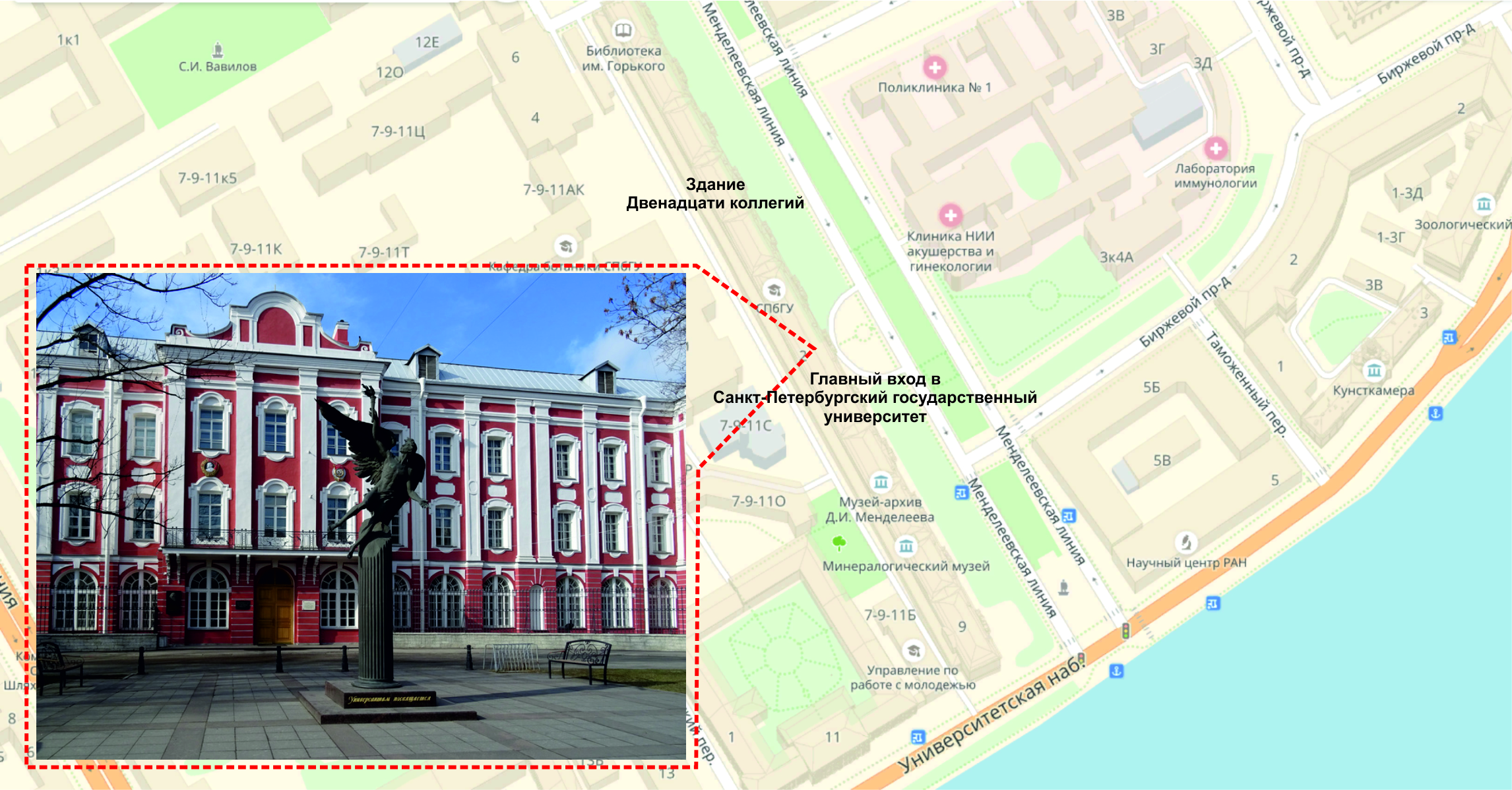 Адрес проведения второго дня конференции (7-го сентября) Институт «Наук о Земле» Санкт-Петербургского  Государственного университета. пер. Декабристов 16.Начало работы второго дня - 10:00 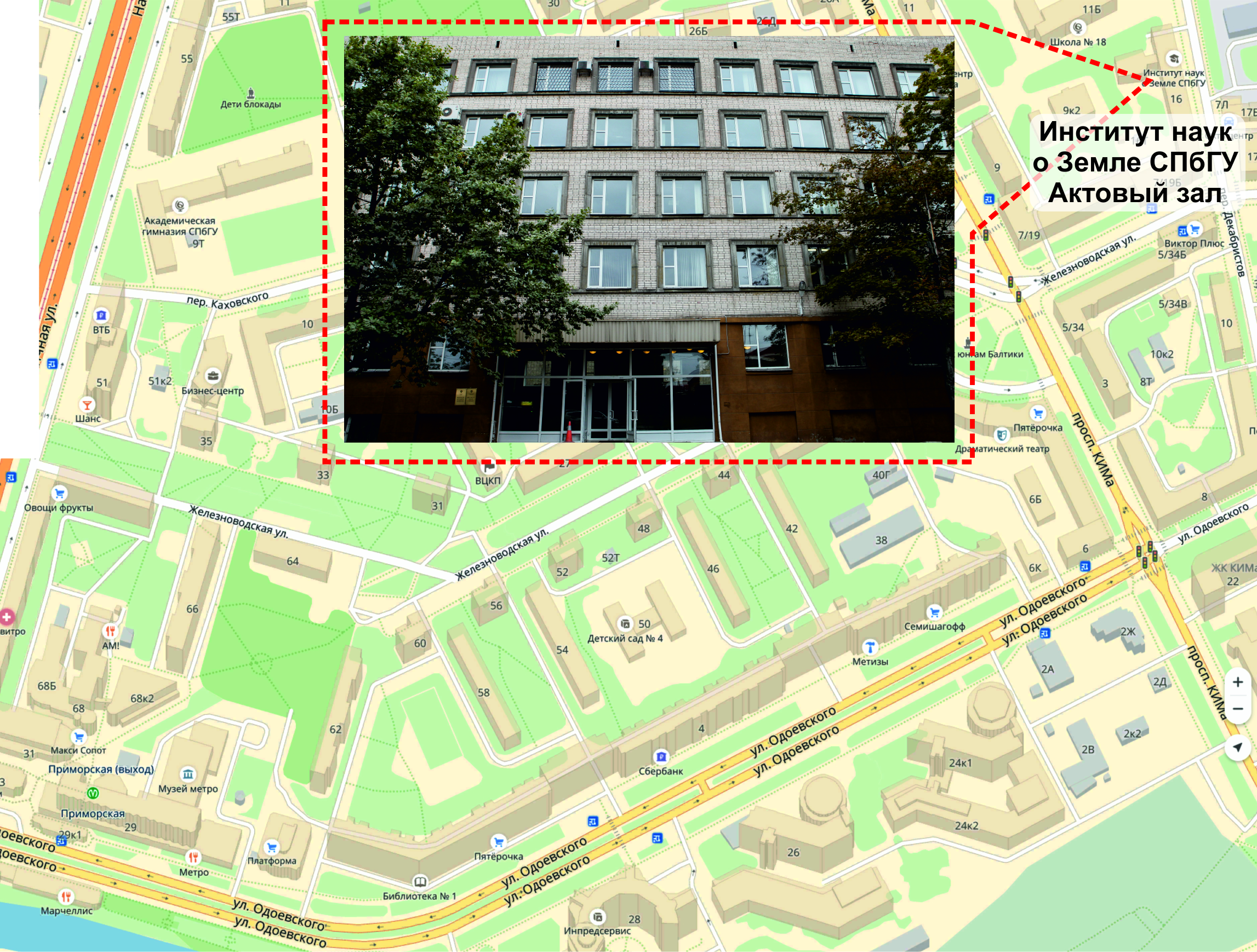 